Digital technology can enhance learning and teaching, equip our children and young people with vital digital skills and crucially, it can lead to improved educational outcomes. (A Digital Learning and Teaching Strategy for Scotland, 2016)Cadder’s strategyIn August 2019, Cadder Primary School started an exciting digital refresh.  So that digital learning can flourish at Cadder Primary School, a strategic action plan has been created to ensure step-wise progression during after the refresh.  This strategy is aligned with Glasgow City Council’s (GCC) Transformation Council Programme.  The self-evaluation tools HGIOS4 and HGELC Digital Technology have been used to evaluate current digital practice in Cadder Primary School, to inform the development of the school’s Digital Learning Strategy.Digital learning is underpinned by the three work-streams;Digital Leadership and CultureDigital ServicesDigital Foundations, Which are clearly aligned with Education aims and priorities:Raising attainment and achievementEnhancing the leadership of staffSupporting families to be better able to support their children’s learning and developmentMake best use of resources. 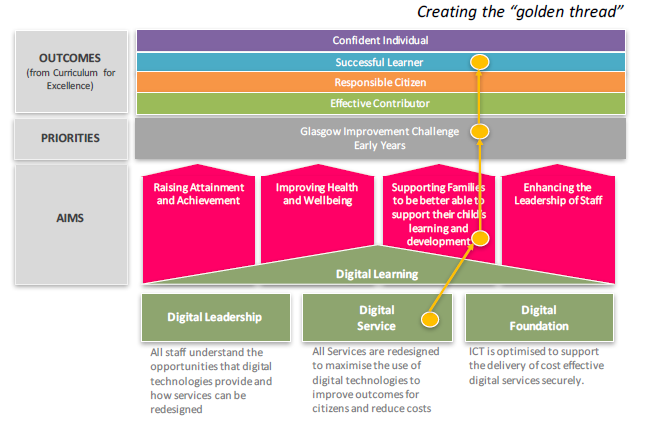 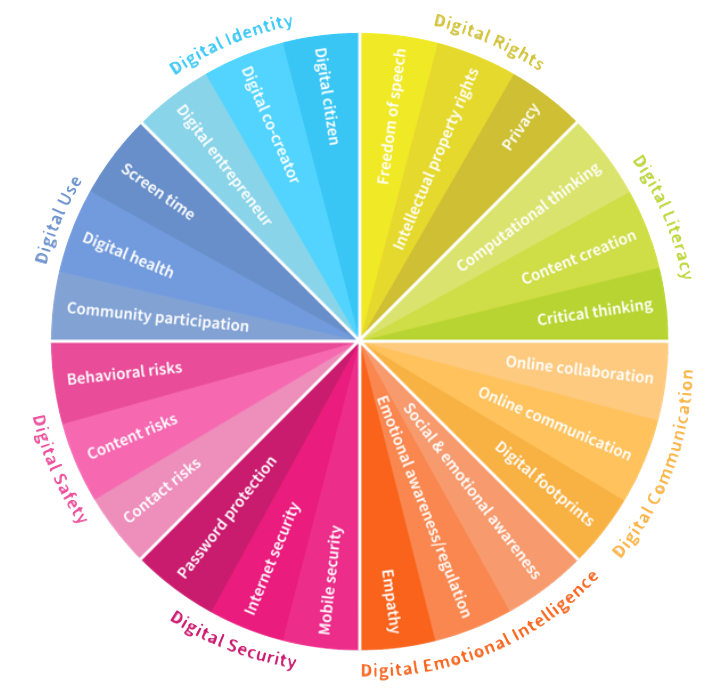 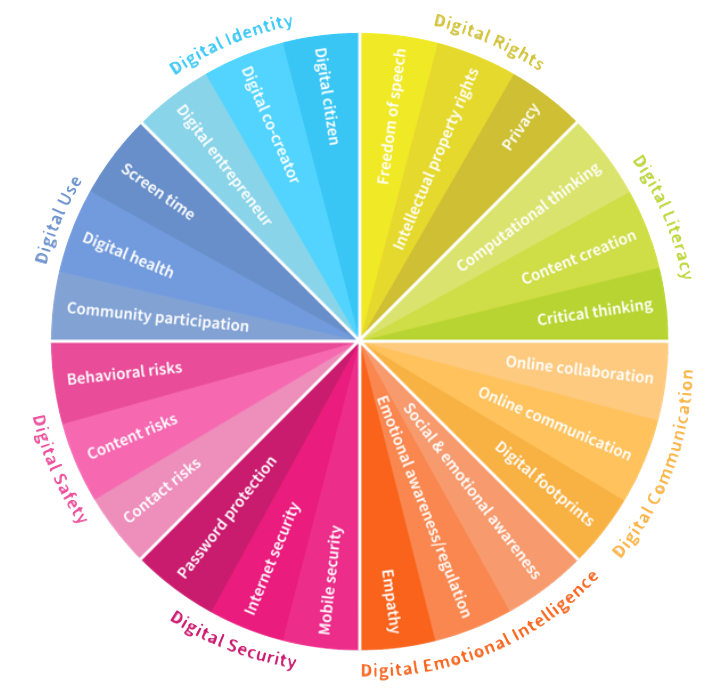 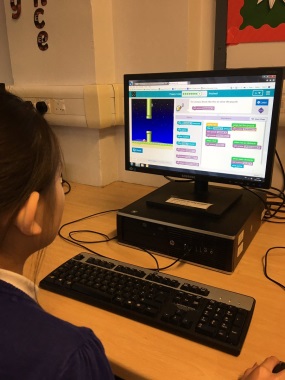 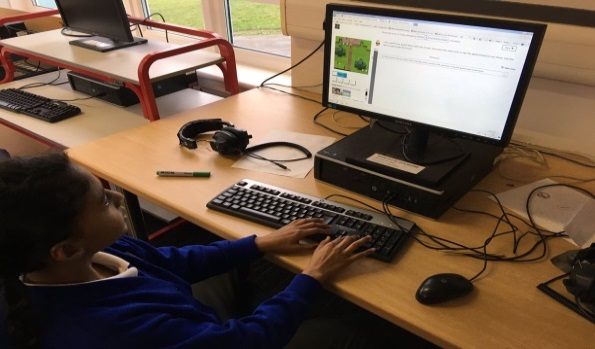 Outcomes (Pupils)Digital IdentityThe ability to create and manage your online identity and reputation. This includes an awareness of your online persona and management of the short-term and long-term impact of your online presence.Digital UseThe ability to use digital devices and media, including the mastery of control in order to achieve a healthy balance between life online and offline.Digital SafetyThe ability to manage risks online (e.g. cyber bullying, grooming, radicalisation) as well as problematic content (e.g. violence and obscenity) and to avoid and limit these risks.Digital SecurityThe ability to detect cyber threats (e.g. hacking, scams, malware), to understand best practices and to use suitable security tools for data protection.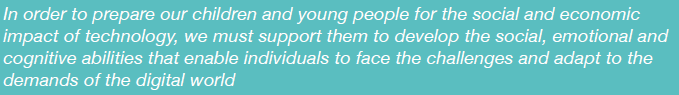 Digital Emotional IntelligenceThe ability to be empathetic and build good relationships with others online.Digital CommunicationThe ability to communicate and collaborate with others using digital technologies and media.Digital LiteracyThe ability to find, evaluate, utilise, share and create content as well as competency in computational thinkingDigital rightsThe ability to understand and uphold personal and legal rights including the rights to privacy, intellectual property, freedom of speech and protection from hate speech.Outcomes (Staff)All practitioners will have opportunities to engage in professional learning to develop skills in Digital Technologies and Computing Science:Using digital products and services in a variety of contexts to achieve a purposeful outcomeSearching, processing and managing information responsiblyCyber resilience and internet safety.In line with Cadder Primary School’s Digital Strategy Action Plan, opportunities will be developed to identify and share evolving practice, to increase the digital technology skills of practitioners in the school.  In June 2019, a grant was secured from Education Scotland to develop professional learning in Digital Technologies and Computing Science.  Across 2019/20, all staff have taken part in collegiate activities that have developed skills and abilities in iPads and various applications.  There has also been specialist training led by SSERC Digital Manager, Darren Grant.From August 2020, staff will use GCC’s progression pathways in Digital Technologies and Computing Science across all stages.Through self-evaluation and engaging with professional learning opportunities all staff will have increased confidence in the use of digital technology to enhance learning and teaching. They will recognise that professional learning in digital technology is integral to their professional development and that learning from and with children and young people is pertinent to developing digital technology skills for all.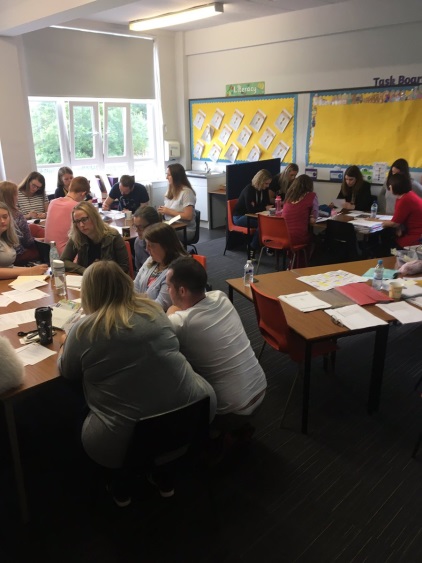 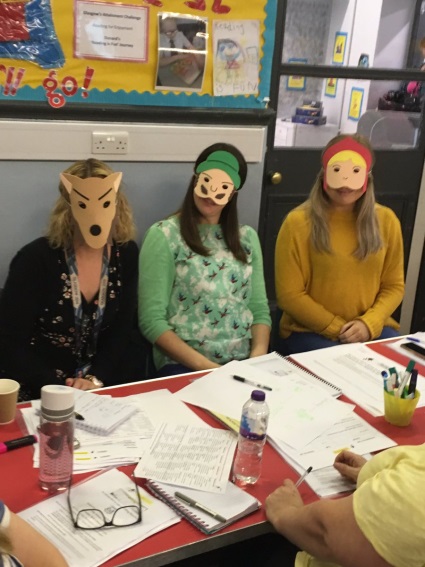 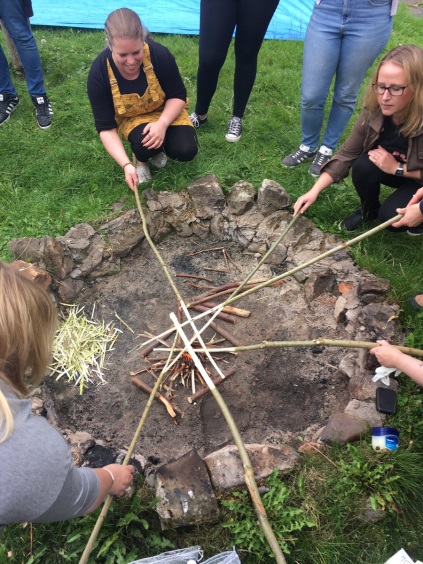 Outcomes (Parents)Access for parents and carers to information on children and young people’s progress will improve through digital technology. Opportunities to engage with parents will be more innovative, improving collaboration and communication. The school currently operates a parent-led Coding Club on a Friday lunch time.  Parents and carers will be supported in improving children and young people’s digital literacy and understanding of e-safety. They will be aware of the social, emotional and cognitive abilities that enable individuals to face the challenges and adapt to the demands of the digital world. In partnership with the establishment they will support their children to develop the eight digital intelligence skills.Cadder Primary School Digital Action Plan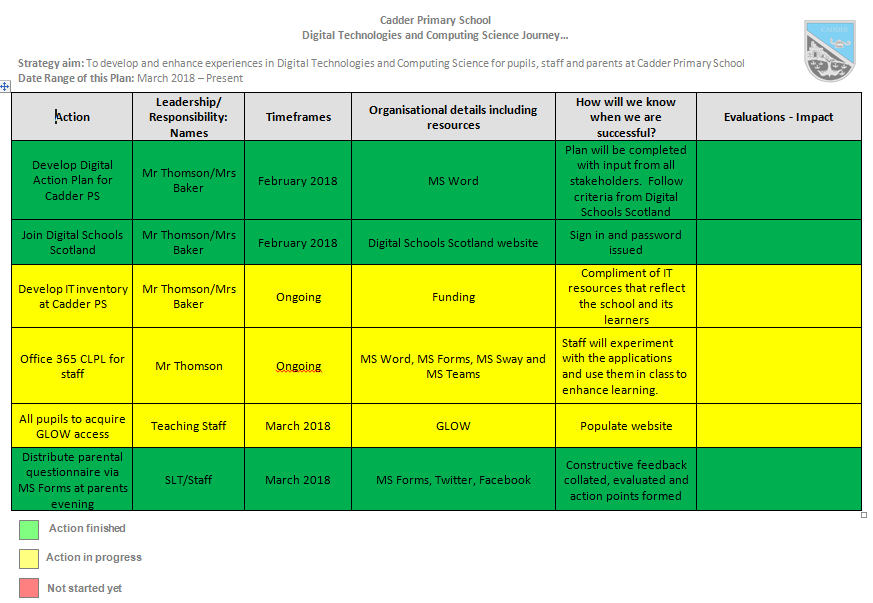 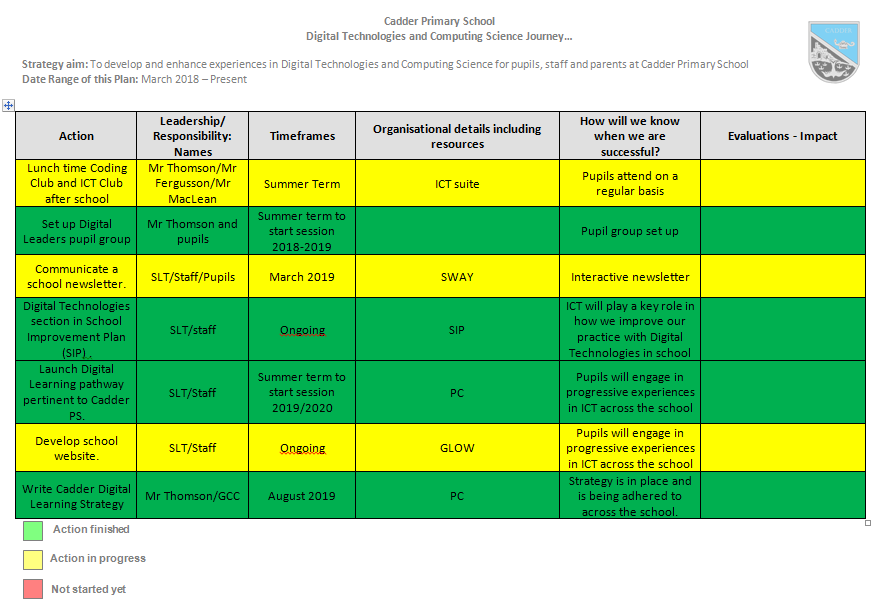 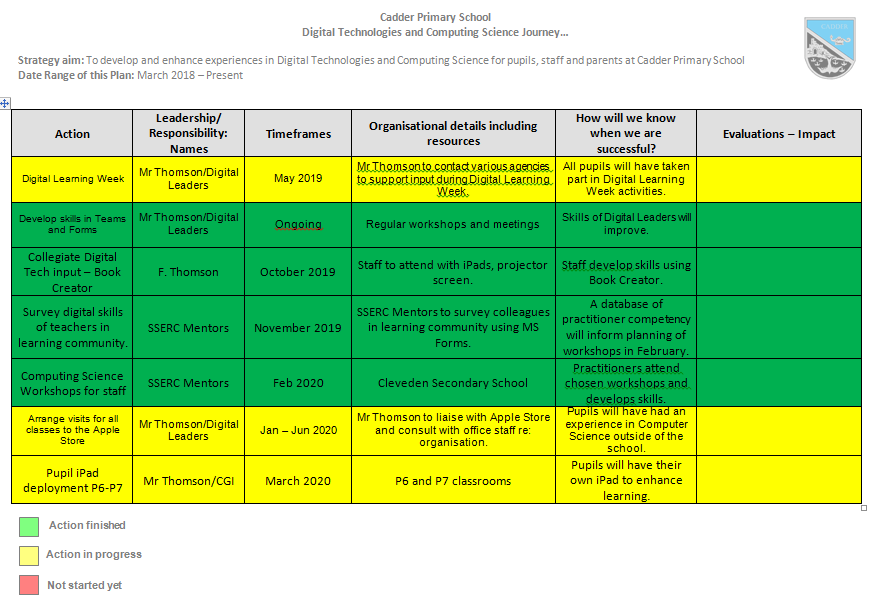 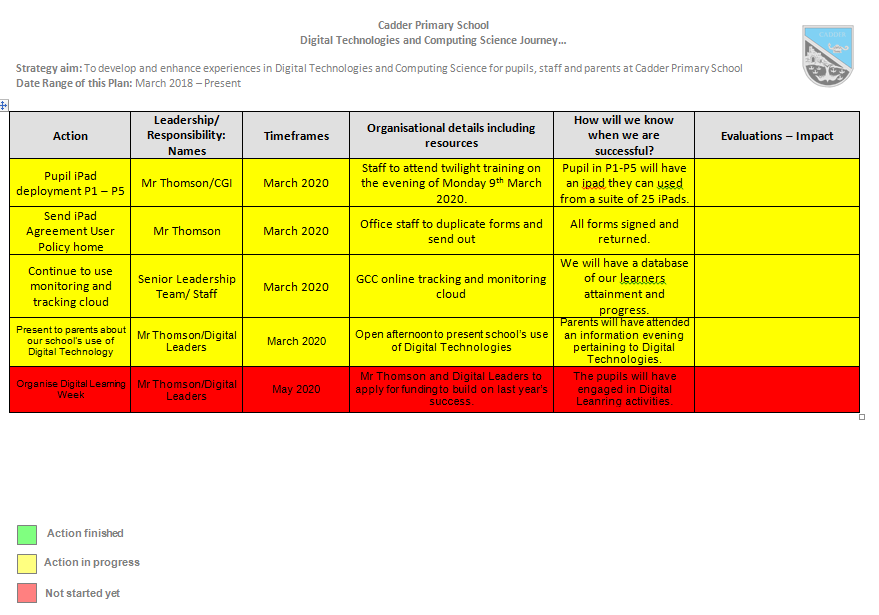 